Приложение 2(для юридических лиц)                                         В организационный комитет                                   конкурса на присуждение                                                      Премии общественно-государственного                                     признания «Добронежец»	                                         Номинация    «Будущее»ЗАЯВКА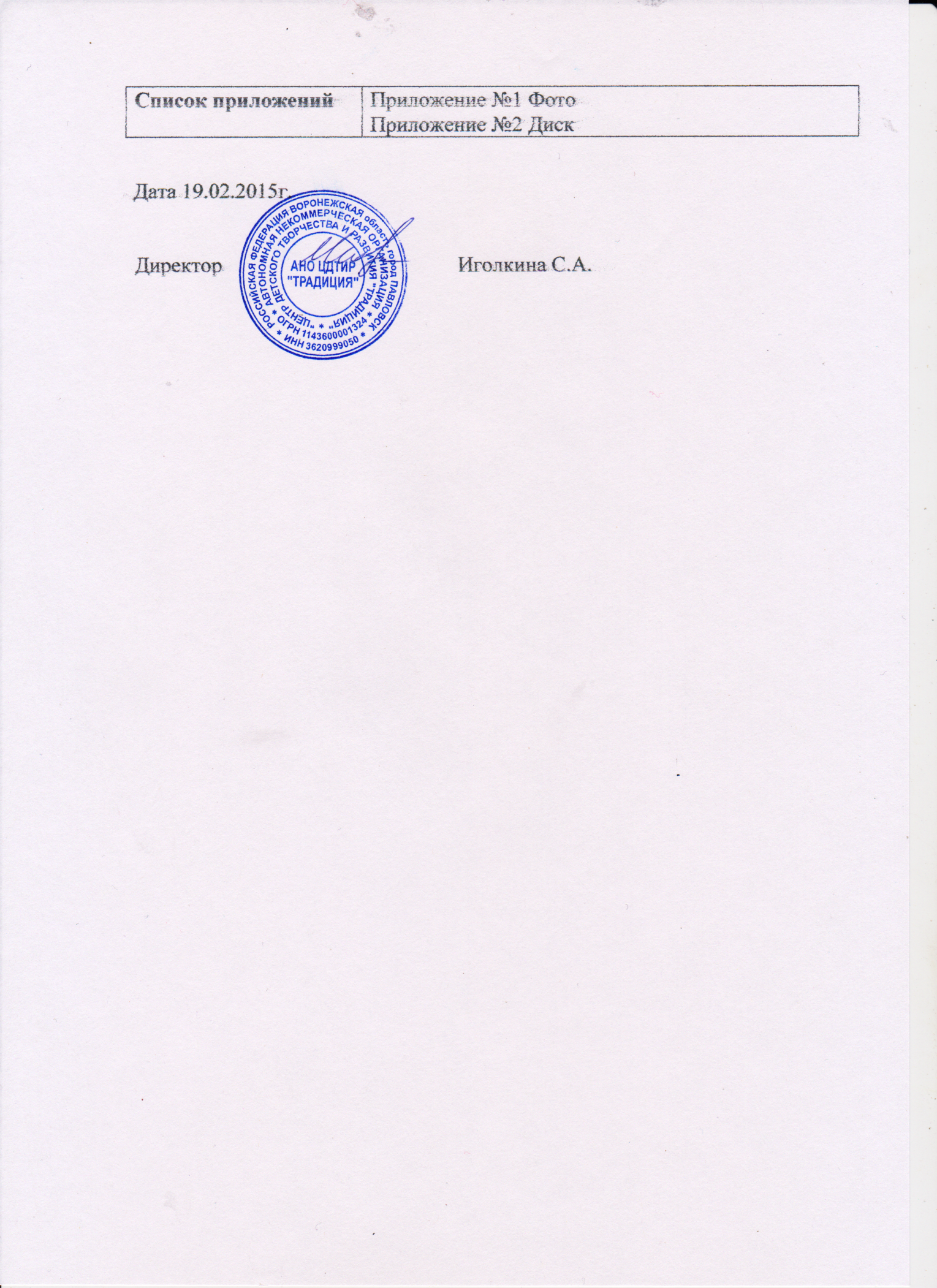 Приложение №1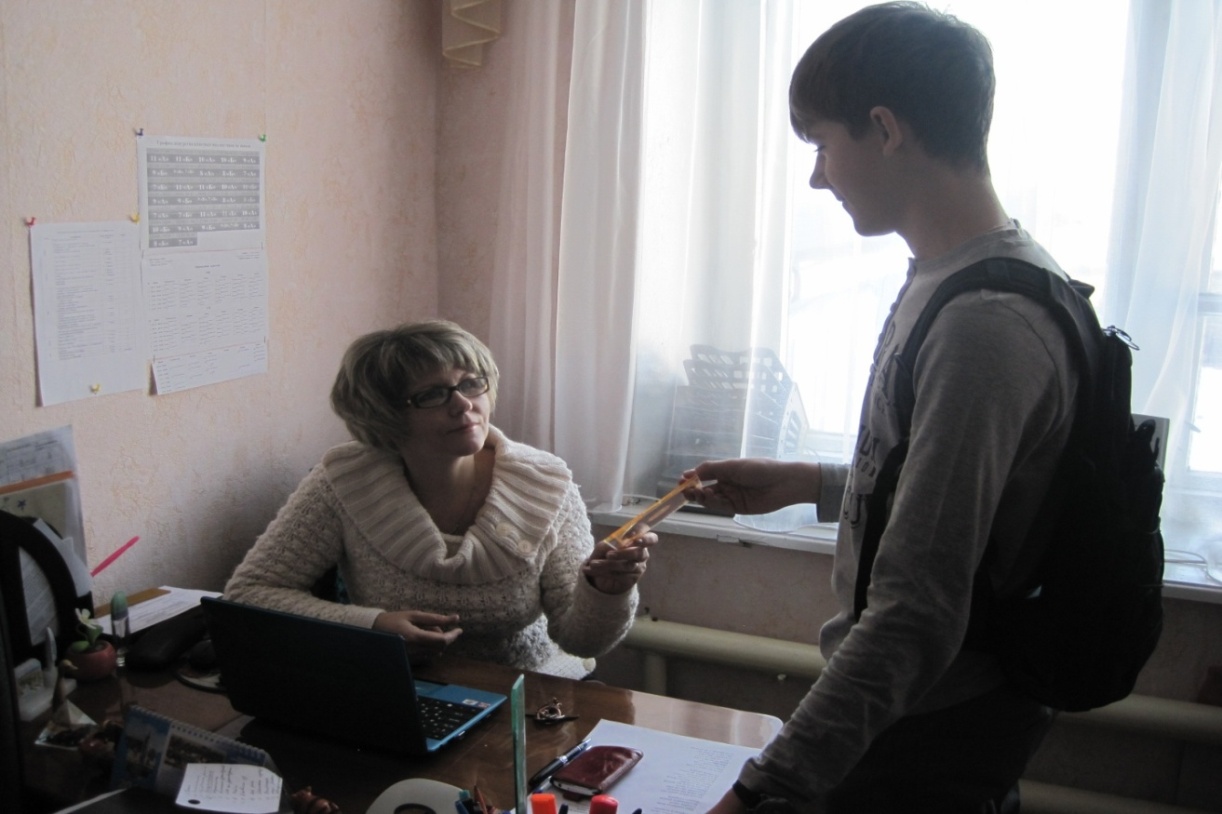 На фото: Психолог ПСОШ с УИОП- Должникова Л.П.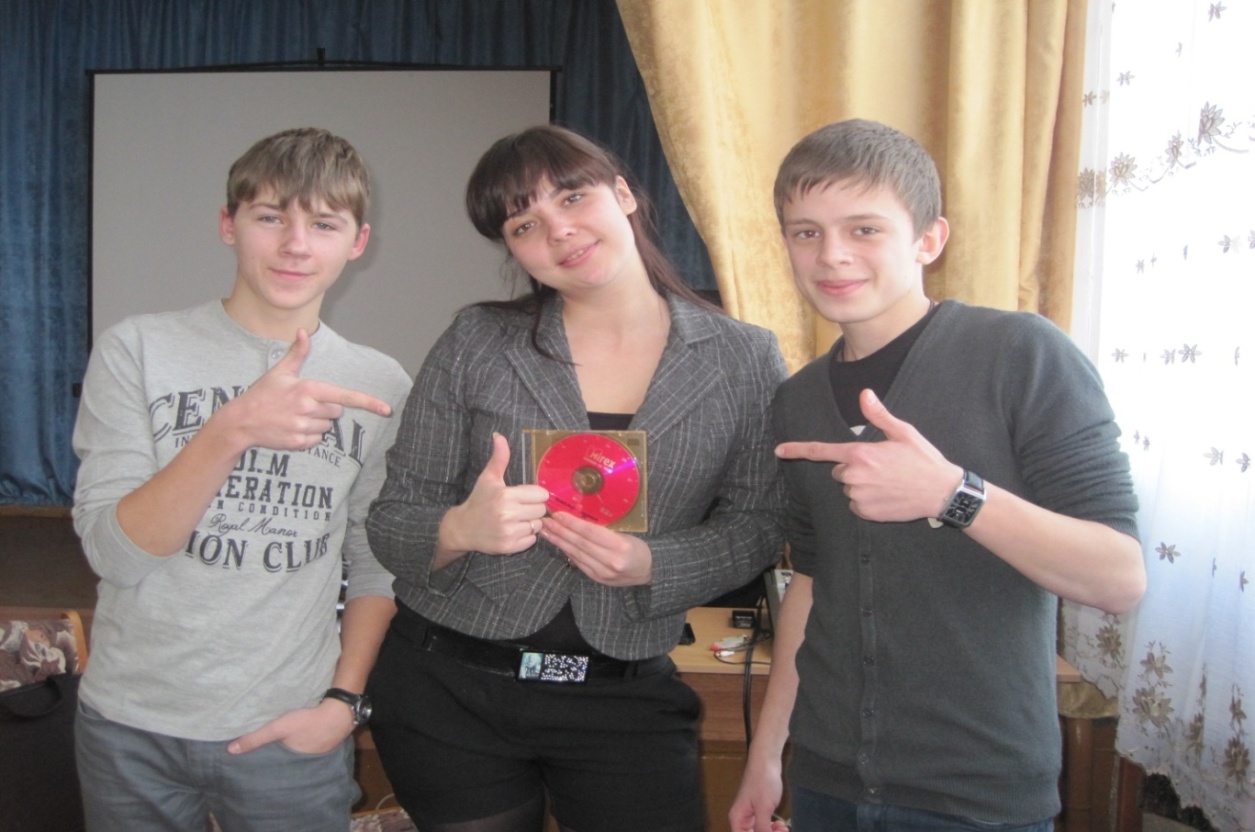        На фото: Заместитель директора по воспитательной работе  ПСОШ №2 – Капленко Д.М.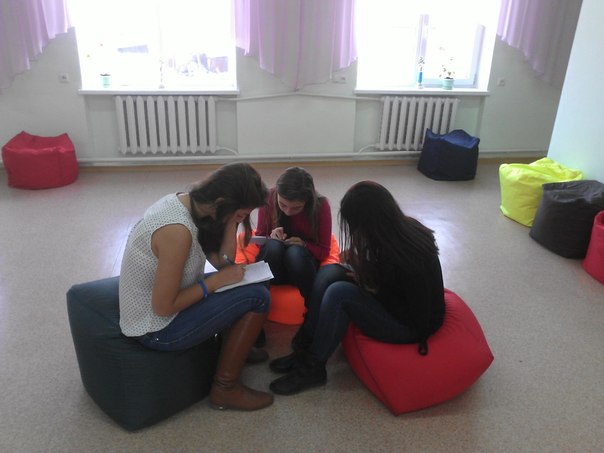 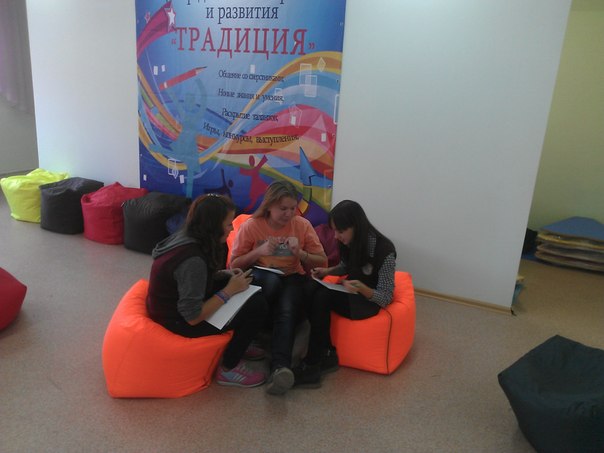 Наименование организацииАвтономная некоммерческая организация Центр детского творчества и развития(сокращенно АНО ЦДТИР) «Традиция»Ф.И.О., должность лица, представляющего проект (инициативу)Директор - Иголкина Светлана Александровна  Телефон, электронный адрес, контактное лицоНазвание проекта «Наше время»Цели и задачи (проекта или инициативы)ЦЕЛЬ ПРОЕКТА:Пропаганда активной творческой жизни среди подростков и молодежи посредством  создания социальных видеороликов.ЗАДАЧИ:- Создание  видеоклипов,  короткометражных видеофильмов, мультимедиа и интернет-роликов;- Привлечение к сотрудничеству в работе проекта  жителей города, общественные организации, представителей местных законодательных органов;- Формирование у учащихся навыков проектной деятельности, развитие коммуникативных качеств личности;-Приобретение учащимися опыта самостоятельного поиска информации, ее структурирования и представления в видеофильмах; - Развитие умения ориентироваться в потоке поступающей информации. Краткое описание проекта или инициативы Легко ли быть молодым? Во все времена было нелегко. А сейчас возникло много новых молодёжных проблем. Но в то же время молодость – это ещё и прекрасная пора, когда энергия бьёт через край и хочется всё постичь, обо всём узнать. Подростки  уже во многом самостоятельны, но ещё не озабочены в такой степени как взрослые проблемами дома, семьи, денег, здоровья.Юность – период проб и ошибок, период выбора. Каждый  в праве выбирать из всего многообразия моральных, политических, эстетических и других ценностей. Свобода выбора жизненного пути относительна.Можно проводить свой досуг «просиживая штаны» дома, перед телевизором или компьютером, или занимаясь ещё каким-то  интересным делом, и это тоже будет  своеобразный путь к познанию окружающего мира и осознанию своего места в нём.Но, нам кажется, что чтобы этот процесс проходил более эффективно, разнообразно и интересно для молодого человека к процессу организации досуга молодёжи следует подойти творчески.Время не стоит на месте, а неумолимо движется вперед, и ни для кого не секрет, что современные,  компьютерные технологии далеко шагнули вперед. Через создание компьютерных  видеофильмов и социальных роликов можно донести до подростков и молодежи значимость каждого в обществе, говорить с молодежью и подростками на их языке.Краткие результаты по итогам реализации проектаЗа период реализации проекта было создано и распространено в СМИ,в общеобразовательных учреждениях, в молодежной среде  района и области 5 социальных видеороликов, направленных на пропаганду творческой активности и здорового образа жизни.